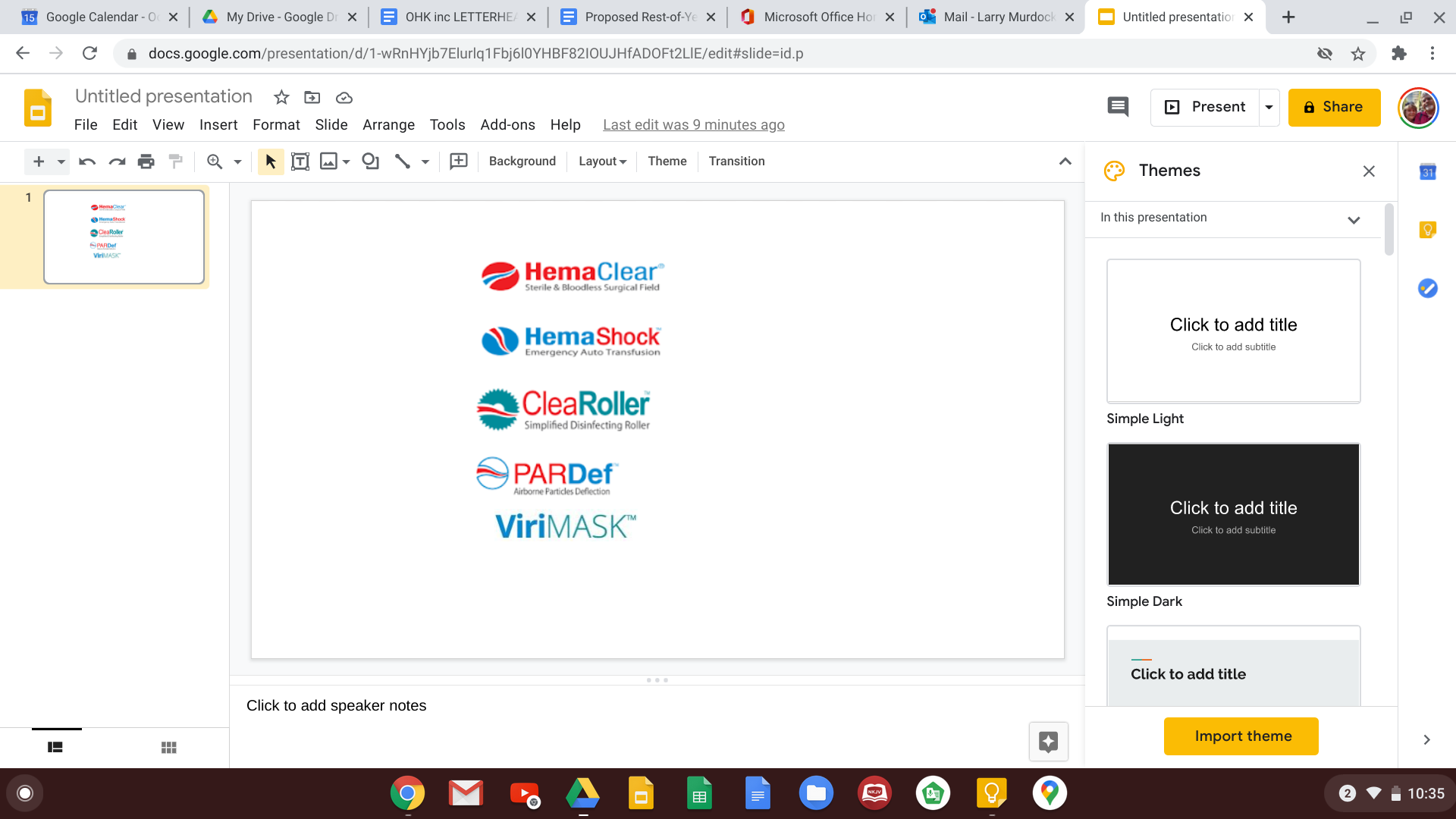 Field Visit Request FormPurpose: This form is to be used to request field training, on-site customer in-service, product trials and presentations from OHK Medical Devices senior staff. Staff time and travel are expensive and we need to maximize the value of each trip.  Description of Field Need:  What is the purpose of the requested trip?Account Visits. Please provide names of accounts, Surgeons, other relevant staff and the ISR who services the account for HemaClear. What are the objectives of this visit?Would a webinar format work as well as an on-site visit?Sales Training. Please provide names of representatives to train and names of the accounts that they service.Would a webinar format work as well as an on-site visit?Requested Dates:  Be sure to provide two or three date choices, at least one month  in advance.Preferred OHK Personnel:Noam Gavriely, MD, DSc.Alon Gavriely, Sensor Application SpecialistSheandelle Johnson, Sales Territory ManagerAna Puig, Sales Territory ManagerLarry Murdock, US Territory ManagerSend your completed request form to Larry@hemaclear.com. 